Karta pracy dla 5 – latka nr 12					Data 02.06.2020 r.Oddajemy cześć Bogu Ojcu; Synowi; i Duchowi Świętemu 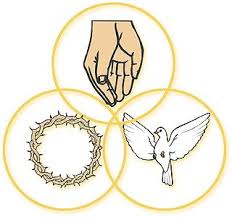 - Dłonie symbolem – Boga Ojca          /pokoloruj tylko tło na niebiesko- Korona Cierniowa – Pana Jesusa       / pokoloruj tło na żółto- Gołąb – Ducha Świętego                   /pokoloruj na czerwono- Zachęcam do nauczenia lub przypomnienia sobie piosenki pt. „Ojcze chwała Tobie…”   Tekst:Ojcze chwała Tobie swe życie składam  Tobie   kocham CiebieJezu chwała Tobie ………….Duchu chwała Tobie…….Trójco chwała Tobie …………. - Proponuję obejrzeć film pt. „O Trójcy Świętej z dziećmi w kuchni – przez żołądek do wiary”.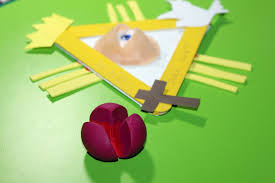 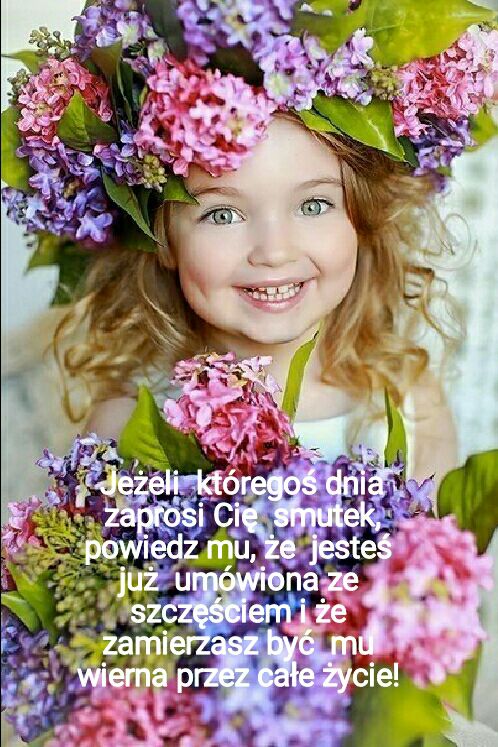 Najlepsze życzenia z modlitwa za Ciebie z okazji Dnia Dziecka